Stalowowolskie Koło Naukowe Studentów PrawaViribus Unitis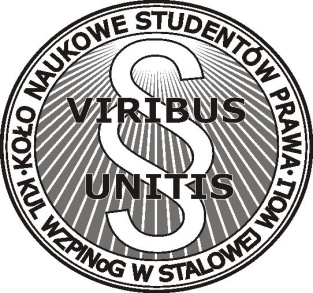 REGULAMIN KONKURSU NAUKOWEGOZ ZAKRESU WIEDZY PRAWNICZEJ„………………………………………”Postanowienia ogólneNiniejszy regulamin określa zasady uczestnictwa w konkursie naukowym dla studentów prawa Wydziału Zamiejscowego Prawa i Nauk o Gospodarce w Stalowej Woli Katolickiego Uniwersytetu Lubelskiego Jana Pawła II.Organizatorem konkursu jest Stalowowolskie Koło Naukowe Studentów Prawa „Viribus Unitis” zwane dalej kołem naukowym.Treść niniejszego regulaminu dostępna będzie dla wszystkich uczestników na stronie internetowej organizatorów pod adresem ……………………………………………………………………………..Oprócz regulaminu głównego obowiązują regulaminy szczególne dotyczące testów z poszczególnych przedmiotów. Zostaną one utworzone w porozumieniu z wykładowcami naszego wydziału odpowiedzialnymi za poszczególne przedmioty.Uczestnicy biorący udział w konkursie akceptują niniejszy regulamin oraz regulaminy szczególne umieszczone w załącznikach.CelCelem konkursu jest propagowanie wiedzy prawniczej wśród studentów oraz alternatywnych metod nauki prawa.Czas trwania konkursuPrzewidywane są dwie edycje konkursu odpowiednio po jednej na każdy semestr dla każdego z roczników.Planowany termin konkursu:SESJA ZIMOWA  (9-13 stycznia 2012 r.) Zapisy do 9 grudniaSESJA LETNIA ( 7-11 maja 2012 r.)Zapisy do 27 kwietniaWarunki uczestnictwa w konkursieWszelkie uregulowania dotyczące uczestnictwa w teście znajdują się w regulaminach szczególnych i leżą w gestii pracownika dydaktycznego prowadzącego zajęcia z danego przedmiotu.Zasady konkursu naukowegoKonkurs zorganizowany zostanie w formie testu z odpowiednim zastosowaniem regulaminów szczególnych określających jego budowę.Testy przygotowują wykładowcy odpowiedzialni za przeprowadzenie egzaminu z danego przedmiotu. Dozwolony jest podział obowiązków w przygotowaniu pytań testowych pomiędzy wykładowcą, a członkami koła naukowego. Uregulowania takie powinny zostać zawarte w regulaminach szczególnych. Testy przygotowane przez wykładowców ( lub odpowiednio wykładowców i członków koła) pozostają w posiadaniu wykładowcy, aż do dnia przewidzianego na test. W pracach nad przygotowaniem danego testu nie mogą brać udziału studenci, którzy będą brać w nim czynny udział oraz ich rówieśnicy z roku  (nie dotyczy to uczestnictwa w całym konkursie) .W dniu zaplanowanym na zrealizowanie konkursu arkusze testowe zostaną wydrukowane w obecności odpowiedniego wykładowcy przez upoważnionego członka koła naukowego.Testy sprawdzone zostaną przez wykładowcę sprawującego nadzór nad poprawnością przeprowadzenia konkursu. Po porozumieniu się z wykładowcą może zostać powołana komisja w celu pomocy przy sprawdzaniu prac konkursowych.Wszystkie testy powinny być kodowane.Każdy z uczestników testu otrzyma przed rozpoczęciem konkursu kod, którym powinien oznaczyć otrzymany arkusz. W przypadku nie oznakowania własnego arkuszu testowego praca nie będzie sprawdzona.Kody zostaną przyznane w celu zachowania poufności podczas upubliczniania wyników oraz wykluczenia stronniczości studentów sprawdzających testy.Wyniki opatrzone kodami podane zostaną do publicznej wiadomości poprzez wywieszenie w gablocie koła naukowego.Zasady ocenianiaTesty oceniane będą według zasad określonych w regulaminach szczególnych i według tychże zasad kwalifikowane do nagrody. NagrodyNagrodami w konkursie będą w zależności od regulaminów szczególnych:Zaliczenie egzaminuPodwyższenie oceny uzyskanej z egzaminuZaliczenie egzaminu po tzw. „dopytaniu”Postanowienia końcoweOrganizatorzy zastrzegają, że zasady podane do publicznej wiadomości nie ulegają zmianieOrganizatorzy mają prawo do odwołanie poszczególnych testów lub całego konkursu w przypadku niezadowalającej frekwencjiOrganizatorzy mają prawo odstąpienia od konkursu lub poszczególnych testów z innych uzasadnionych przyczyn po uprzednim podaniu tego faktu do publicznej wiadomości.